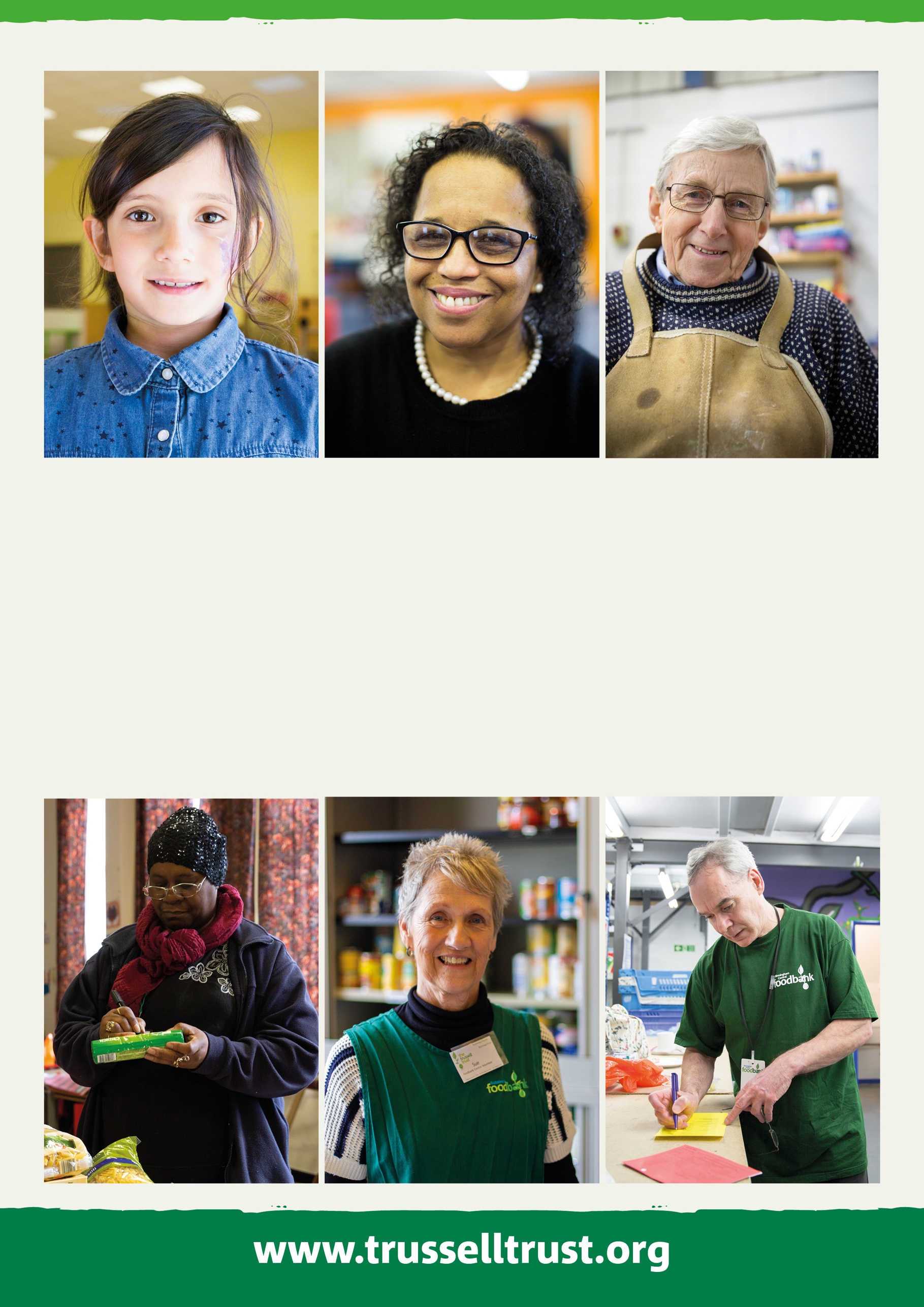 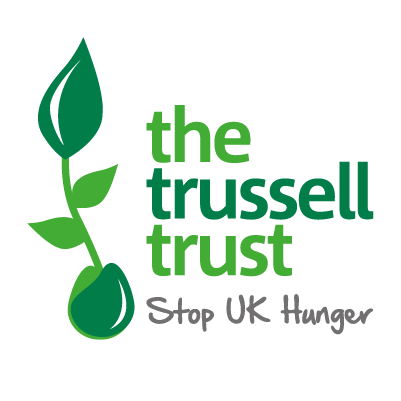 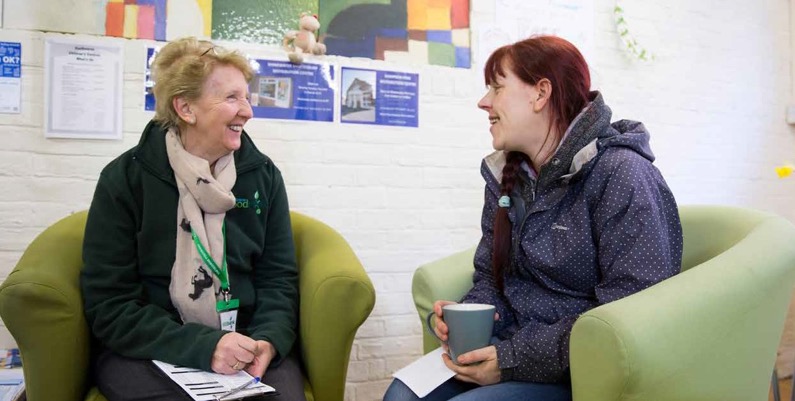 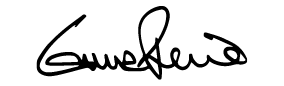 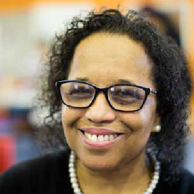 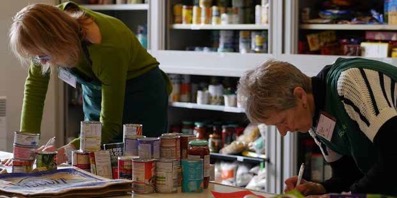 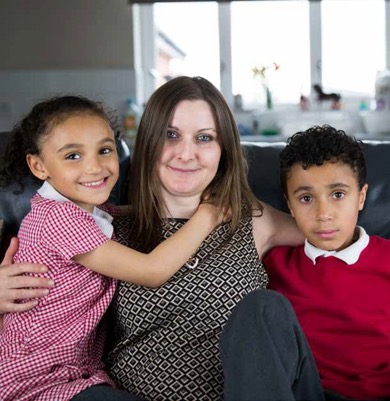 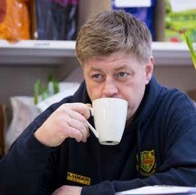 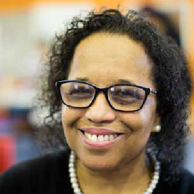 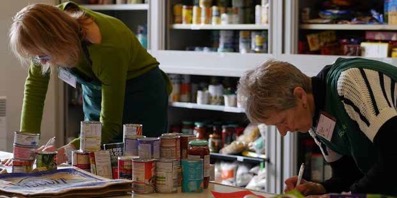 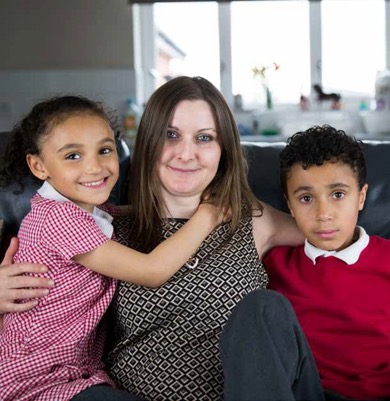 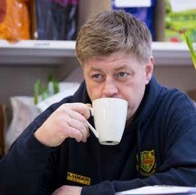 3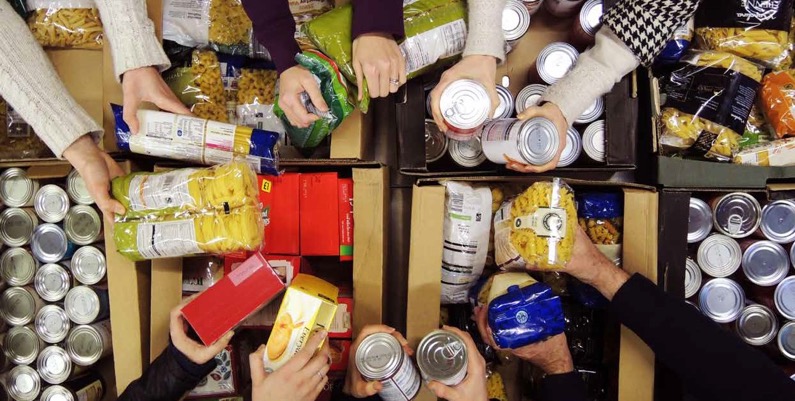 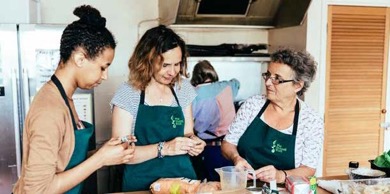 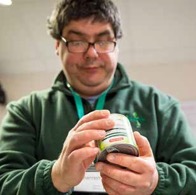 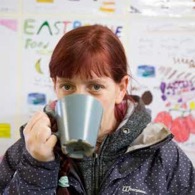 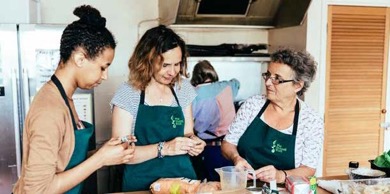 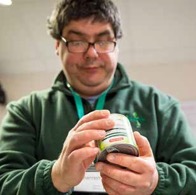 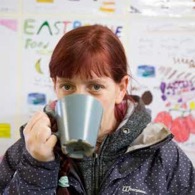 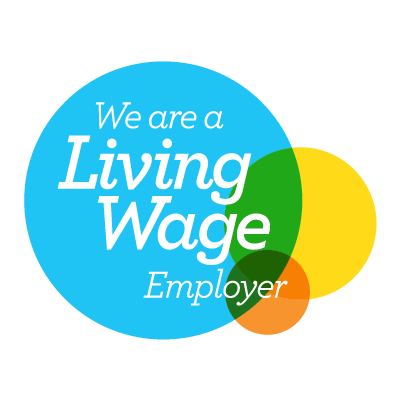 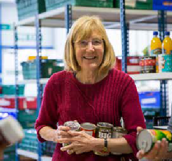 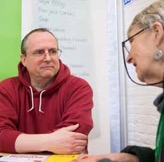 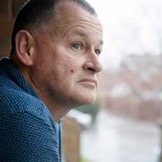 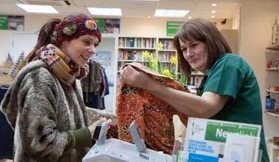 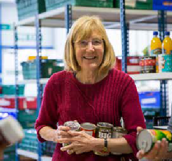 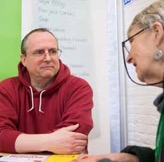 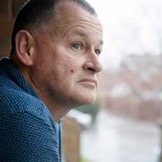 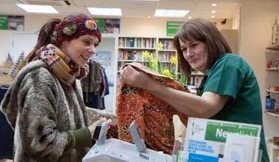 Technical skills and minimum knowledge:Good working knowledge of database systems.Excellent communication skills, both written and verbal.Excellent customer service skills, including the ability to establish rapport and credibility quickly with a range of stakeholders.Ability to think strategically, including demonstrating great research skills and ability to identify opportunities based on a defined brief.Behaviours and competencies:Ability to work flexibly on own initiative and as part of a wider team.Demonstrate resilience, resourcefulness and flexibility to overcome challenges.Demonstrate a commitment to the values of the Trussell Trust.Demonstrates empathy for people from disadvantaged, marginalised or socially- excluded backgrounds.Key StakeholdersCorporate PartnershipsStrategic Communications EventsOperationsNetwork ServicesVolunteeringSupporter CareCompanies and prospective corporate partners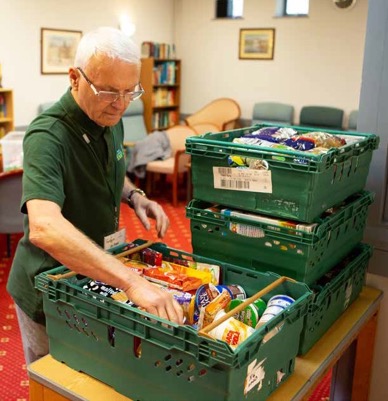 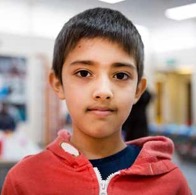 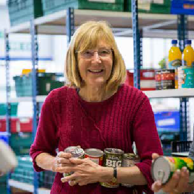 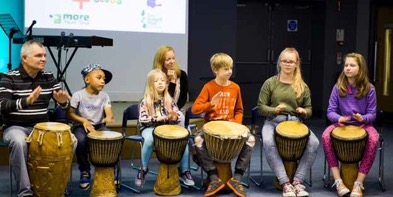 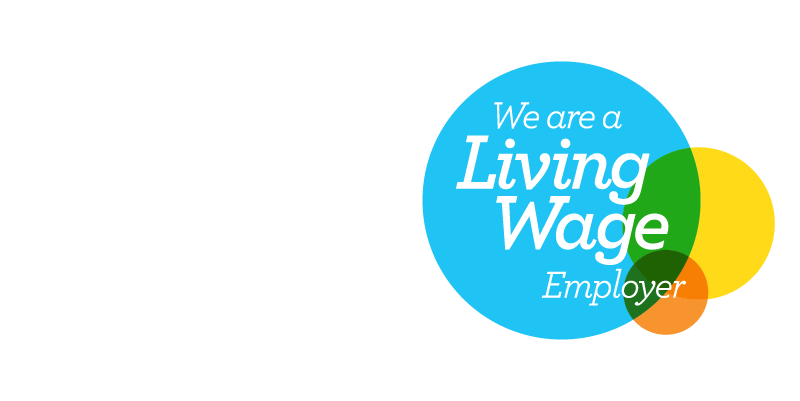 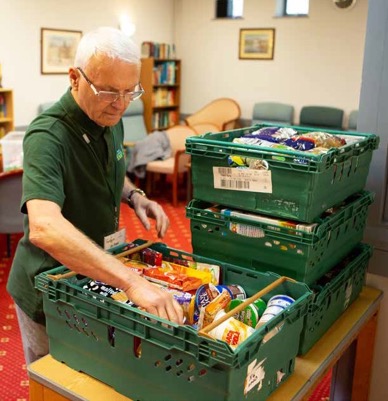 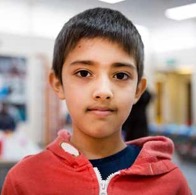 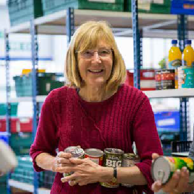 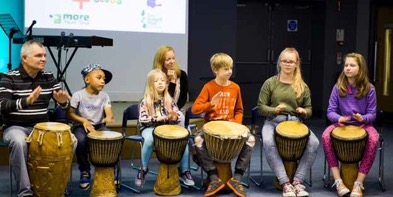 